ПРОГРАММАШКОЛЬНОГО ЭТАПА ВСЕРОССИЙСКОЙ ОЛИМПИАДЫ ШКОЛЬНИКОВ  2023/24 УЧЕБНОГО ГОДА ПО ИСКУССТВУ (МХК)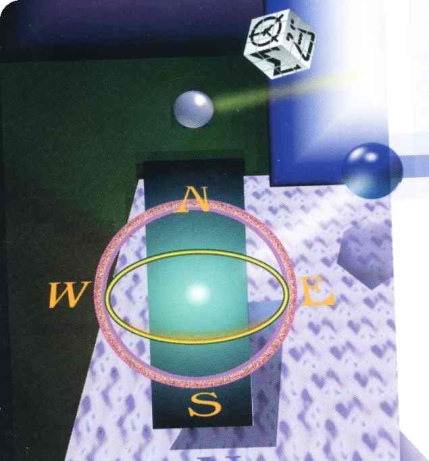 г. Зеленокумск  2023 г.ПРОГРАММАшкольного этапа всероссийской   олимпиады школьников 2023/24учебного года по искусству (МХК)Место проведения: МОУ «СОШ № 12 г. Зеленокумска» 19 сентября 2023 года (вторник) 2 день КИПА  Елена Леонидовна , учитель начальных классовтел. 89887361032                    e-mail:    e.kipa2017@yandex.ruВРЕМЯМЕРОПРИЯТИЕМЕСТО ПРОВЕДЕНИЯ9:00 –9:30Регистрация участников  Организаторская9:00 –9:30Сбор участников олимпиадыХолл школы9:30-9:50Открытие олимпиады  Актовый зал9:30-9:50Инструктаж по проведению олимпиадыАктовый зал10:00Начало олимпиады10:00 –13:00Выполнение конкурсных заданий Искусство (МХК) (30 человек)Аудитории. 9,1714:00-14:30 Разбор олимпиадных заданийИскусство (МХК)Аудитория №14Работа членов жюрис 15:00Работа членов жюри, подведение итоговАудитория 14Показ олимпиадных работ 23.09.2022 года14.00Искусство (МХК)Аудитория 14Ознакомление участников олимпиады с результатамиНа школьном сайте по ссылке (http://olimp.26319school12.edusite.ru/p15aa1.html)19.09 ПротоколыПосле проверкиработ20.09 Итоговые протоколыдо 18.00